Załącznik nr 3 do zapytania ofertowegoZAMAWIAJĄCY: Gmina Kowalaul. Marii Walewskiej 726-624 Kowala-StępocinaNIP: 9482371307REGON: 670223818tel. 48 610 17 60, fax. 48 610 17 22WYKAZ OSÓBWYKONAWCA:…………………………………………………..…..……………………………………………………………………………………………………………………………………………… (pełna nazwa/firma, adres, w zależności od podmiotu: NIP/PESEL, KRS/CEIDG)reprezentowany przez:…………………………………………………..…..…………                  (imię, nazwisko, stanowisko/podstawa do reprezentacji)Na potrzeby postępowania ZP.271.1.13.2023 o udzielenie zamówienia, którego przedmiotem jest  „Budowa wiaty rekreacyjnej (altany) w sołectwie Zenonów, gmina Kowala”, prowadzonego przez Gminę Kowala, przedkładam:WYKAZ OSÓB, SKIEROWANYCH PRZEZ WYKONAWCĘ 
zgodnie z warunkiem określonym w zapytaniu ofertowym*Należy podać podstawę dysponowania wymienionymi osobami przez Wykonawcę składającego ofertę, np. umowa o pracę, udostępnienie przez inny podmiot.Potwierdzenie posiadanych przez podane w wykazie osoby uprawnień wybrany Wykonawca będzie zobowiązany dostarczyć Zamawiającemu przed podpisaniem umowy.     ……………………………….                                        ……………………………………….	  (miejscowość, data) 	                                                   (pieczątka i podpis Wykonawcy)Lp.Imię i nazwiskoZakres wykonywanych czynnościUprawnienia nrInformacja o podstawie dysponowania osobą123451.Kierownik robót w specjalności konstrukcyjno-budowlanej, pełniący jednocześnie funkcję kierownika budowyWymagania- uprawnienia do wykonywania samodzielnych funkcji technicznych w budownictwie w specjalności konstrukcyjno-budowlanej lub inne uprawnienia umożliwiające wykonywanie tych samych czynności, do wykonywania których uprawniają uprawnienia ww. specjalności umożliwiające zrealizowanie przedmiotowego zamówienia. Osoba będąca    w dyspozycji wykonawcy 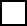  Osoba oddana do dyspozycji przez inny podmiot 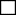 Przy właściwej informacji postawić znak „X” w polu kwadratu